Sztuka kl. IId TEMAT: Palma wielkanocna z kolorowej bibuły.Przygotuj :-patyczek do szaszłyków,-serwetkę liglinę lub watę,-kolorową bibułę,-klej,-nożyczkiWykonanie:Na połowę  patyczka nawiń serwetkę lub watę i przymocuj klejem.Z bibuły zrób kuleczki ,małe kwiatuszki, listki powycinaj różne ozdoby.Przyklej pióropusz, a następnie przyklejaj ozdobne elementy do pogrubionego patyczka.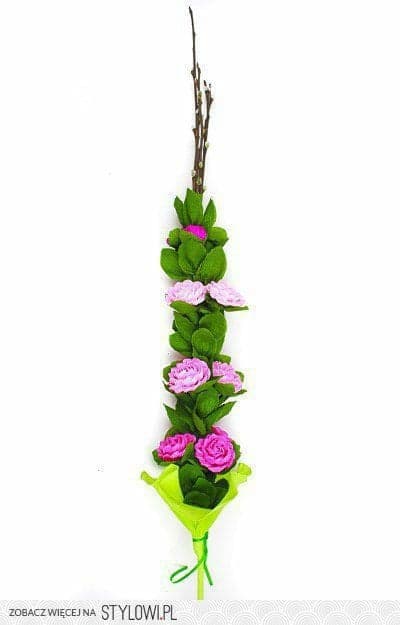 